MIFID II product governance / Professional investors and ECPs only target market – Solely for the purposes of each manufacturer’s product approval process, the target market assessment in respect of the Notes, taking into account the five categories referred to in item 18 of the Guidelines published by ESMA on 5 February 2018 has led to the conclusion that: (i) the target market for the Notes is eligible counterparties and professional clients only, each as defined in Directive 2014/65/EU (as amended, “MiFID II”) and (ii) all channels for distribution of the Notes to eligible counterparties and professional clients are appropriate. Any person subsequently offering, selling or recommending the Notes (a “distributor”) should take into consideration the manufacturers’ target market assessment; however, a distributor subject to MiFID II is responsible for undertaking its own target market assessment in respect of the Notes (by either adopting or refining the manufacturers’ target market assessment) and determining appropriate distribution channels.Final Terms dated 27 April 2018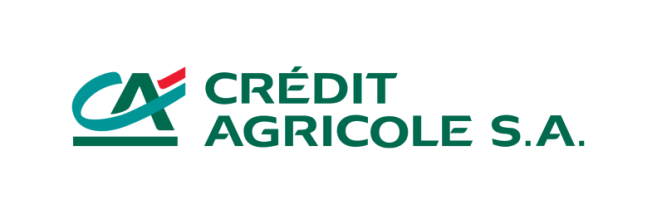 Crédit Agricole S.A.
acting through its London branch
Euro 75,000,000,000
Euro Medium Term Note ProgrammeSeries No: 526
Tranche No: 1Issue of EUR 125,000,000 Senior Non-Preferred Fixed Rate Notes due May 2033 (the “Notes”)
Issued by: Crédit Agricole S.A. acting through its London branch (the “Issuer”)Lead ManagerCRÉDIT AGRICOLE CIBCo-Lead ManagersBAYERISCHE LANDESBANKDANSKE BANKAny person making or intending to make an offer of the Notes may only do so in circumstances in which no obligation arises for the Issuer or any Dealer to publish a prospectus pursuant to Article 3 of the Prospectus Directive or supplement a prospectus pursuant to Article 16 of the Prospectus Directive, in each case, in relation to such offer.Neither the Issuer nor any Dealer has authorised, nor do they authorise, the making of any offer of Notes in any other circumstances.The expression “Prospectus Directive” means Directive 2003/71/EC as amended (including by Directive 2010/73/EU) and includes any relevant implementing measure in the relevant Member State.Part A — Contractual TermsTerms used herein shall be deemed to be defined as such for the purposes of the Conditions set forth in “Terms and Conditions of the English Law Notes” in the base prospectus dated 9 April 2018 which has received visa no. 18-123 from the Autorité des marchés financiers (the “AMF”) on 9 April 2018 and which constitutes a base prospectus for the purposes of the Prospectus Directive (the “Base Prospectus”). This document constitutes the Final Terms of the Notes described herein for the purposes of Article 5.4 of the Prospectus Directive and must be read in conjunction with the Base Prospectus. Full information on the Issuer and the offer of the Notes is only available on the basis of the combination of these Final Terms and the Base Prospectus. The Base Prospectus is available for viewing on the website of the Issuer (https://www.credit-agricole.com/en/finance/finance) and on the website of the AMF (www.amf-france.org) and copies may be obtained from Crédit Agricole S.A., 12, place des Etats-Unis, 92127 Montrouge Cedex, France.
ResponsibilityI hereby accept responsibility for the information contained in these Final Terms. Signed on behalf of the Issuer on 27 April 2018Duly represented by: Aurélien HarffPart B — Other Information1.	LISTING AND ADMISSION TO TRADING2.	RATINGS3.	INTERESTS OF NATURAL AND LEGAL PERSONS INVOLVED IN THE ISSUESave as discussed in “Subscription and Sale” in the Base Prospectus, so far as the Issuer is aware, no person involved in the issue of the Notes has an interest material to the issue.4.	YIELD5.	OPERATIONAL INFORMATION6.	DISTRIBUTION1.Issuer:Crédit Agricole S.A. acting through its London branch2.(i)	Series Number:526(ii)	Tranche Number:1(iii)	Date on which the Notes become fungible:
Not Applicable3.Specified Currency or Currencies:Euro (“EUR”)4.Aggregate Nominal Amount:(i)	Series:EUR 125,000,000(ii)	Tranche:EUR 125,000,0005.Issue Price:100.00 per cent. of the Aggregate Nominal Amount6.Specified Denominations(i)	Specified Denomination:EUR 100,000(ii)	Calculation Amount:EUR 100,0007.(i)	Issue Date:2 May 2018(ii)	Interest Commencement Date:Issue Date8.Maturity Date:2 May 20339.Interest Basis:2.00 per cent. Fixed Rate(further particulars specified in paragraph 15 below)10.Redemption Basis:Subject to any purchase and cancellation or early redemption, the Notes will be redeemed on the Maturity Date at 100 per cent. of their nominal amount.11.Change of Interest Basis:Not Applicable12.Put/Call Options:Not Applicable13.Status:Senior Non-Preferred Notes14.Dates of the corporate authorisations for issuance of the Notes:
Resolutions of the Board of Directors of the Issuer dated 13 February 2018 and the décision d’émission dated 27 April 2018
Provisions Relating to Interest (if any) Payable
Provisions Relating to Interest (if any) Payable
Provisions Relating to Interest (if any) Payable15.Fixed Rate Note:Applicable(i)	Rate of Interest:2.00 per cent. per annum payable annually in arrear on each Interest Payment Date(ii)	Interest Payment Date(s):2 May in each year from and including 2 May 2019 up to, and including the Maturity Date (iii)	Fixed Coupon Amount:EUR 2,000 per Calculation Amount payable on each Interest Payment Date(iv)	Broken Amount:Not Applicable(v)	Day Count Fraction:Actual/Actual-ICMA, not adjusted(vi)	Determination Dates:Interest Payment Dates(vii)	Resettable:Not Applicable16.Floating Rate Note:Not Applicable17.Zero Coupon Note:Not Applicable18.CMS Linked Note:Not Applicable19.Inflation Linked Notes:Not Applicable
Provisions Relating to Redemption
Provisions Relating to Redemption
Provisions Relating to Redemption20.Redemption at the Option of the Issuer (Call Option):
Not Applicable21.Clean-up Redemption Option:Not Applicable22.Redemption at the Option of Noteholders (Put Option):
Not Applicable23.(i)	MREL/TLAC Disqualification Event Call Option: 
Applicable(ii)	Early Redemption Amount(s) of each Note and method, if any, of calculation of such amount(s):

Final Redemption Amount24.Final Redemption Amount of each Note:Subject to any purchase and cancellation or early redemption, the Notes will be redeemed on the Maturity Date at 100 per cent. of their outstanding principal amount25.Early Redemption Amount of each Note:Final Redemption Amount26.Make-Whole Redemption Amount:Not Applicable27.Substitution and Variation:(Only applicable to Senior Preferred Notes)Not ApplicableGeneral Provisions Applicable to the NotesGeneral Provisions Applicable to the NotesGeneral Provisions Applicable to the Notes28.Form of Notes:Bearer NotesTemporary or permanent Global Note (Bearer Notes):
Temporary Global Note exchangeable for a Permanent Global Note which is exchangeable for Definitive Bearer Notes in the limited circumstances specified in the Permanent Global Note29.New Global Note:Yes30.Global Certificate held under NSS: No31.Financial Center(s):TARGET32.Talons for future Coupons or Receipts to be attached to Definitive Notes (and dates on which such Talons mature):

No33.Details relating to Instalment Notes: amount of each Instalment, date on which each payment is to be made:

Not Applicable34.Applicable tax regime:Condition 9(a) and Condition 9(b) apply(i)	Listing:Application has been made for the Notes to be admitted to trading on Euronext Paris with effect from 2 May 2018(ii)	Estimate of total expenses related to admission to 	trading:

EUR 14,900 (including AMF fees)The Notes to be issued have been rated:Standard & Poor’s: BBB+Moody’s: Baa2Fitch: A+Standard & Poor’s, Moody’s and Fitch are established in the European Union and are registered under Regulation (EC) No 1060/2009 (the “CRA Regulation”). As such, Standard & Poor’s, Moody’s and Fitch are included in the list of credit rating agencies published by the European Securities and Market Authority on its website in accordance with the CRA Regulation.Indication of yield:2.00 per cent. per annum2.00 per cent. per annum2.00 per cent. per annumThe yield in respect of this issue of Fixed Rate Notes is calculated on the basis of the Issue Price using the following formula:The yield in respect of this issue of Fixed Rate Notes is calculated on the basis of the Issue Price using the following formula:The yield in respect of this issue of Fixed Rate Notes is calculated on the basis of the Issue Price using the following formula:P=C(1-(1+r)-n) + A(1+r)-nP=r(1-(1+r)-n) + A(1+r)-nwhere:P 	is the Issue Price of the Notes;C 	is the Interest Amount;A 	is the outstanding principal amount of Notes due on 	redemption;n 	is time to maturity in years; andr 	is the yield.As set out above, the yield is calculated at the Issue Date on the basis of the Issue Price. It is not an indication of future yield.where:P 	is the Issue Price of the Notes;C 	is the Interest Amount;A 	is the outstanding principal amount of Notes due on 	redemption;n 	is time to maturity in years; andr 	is the yield.As set out above, the yield is calculated at the Issue Date on the basis of the Issue Price. It is not an indication of future yield.where:P 	is the Issue Price of the Notes;C 	is the Interest Amount;A 	is the outstanding principal amount of Notes due on 	redemption;n 	is time to maturity in years; andr 	is the yield.As set out above, the yield is calculated at the Issue Date on the basis of the Issue Price. It is not an indication of future yield.Intended to be held in a manner which would allow Eurosystem eligibility:
No. Whilst the designation is specified as "no" at the date of these Final Terms, should the Eurosystem eligibility criteria be amended in the future such that the Notes are capable of meeting them the Notes may then be deposited with one of the ICSDs as common safekeeper. Note that this does not necessarily mean that the Notes will then be recognised as eligible collateral for Eurosystem monetary policy and intra day credit operations by the Eurosystem at any time during their life. Such recognition will depend upon the ECB being satisfied that Eurosystem eligibility criteria have been met.ISIN:XS1815136244Common Code:181513624Any clearing system(s) other than Euroclear Bank SA/NV and Clearstream Banking Société Anonyme and the relevant identification number(s):


Euroclear FranceDelivery:Delivery against paymentNames and addresses of Paying Agent(s) (including any additional Paying Agent(s)):

CACEIS Corporate Trust
14 rue Rouget de Lisle
92862 Issy les Moulineaux
Cedex 9 France1.Method of distribution:Syndicated2.If syndicated,(i)	Names of Managers (specifying Lead Manager):
Lead ManagerCrédit Agricole Corporate and Investment Bank Co-Lead ManagersBayerische LandesbankDanske Bank A/S(ii)	Date of Subscription Agreement (if any):
27 April 2018(iii)	Stabilisation Manager(s) (if any):
Crédit Agricole Corporate and Investment Bank3.If non-syndicated, name of Dealer:Not ApplicableNot Applicable4.U.S. Selling Restrictions:Reg. S Compliance Category 2; TEFRA D5.Prohibition of Sales to EEA Retail Investors:
Not Applicable6.Additional Selling Restrictions:Not Applicable7.Non-exempt Offer:Not Applicable